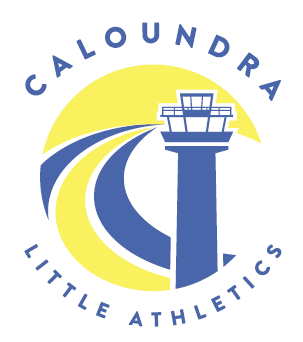 CALOUNDRA LITTLE ATHLETICS In conjunction with USCAC  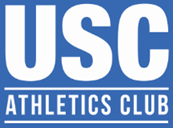 OPEN DAY PROGRAMEvents may be brought forward up to 30 minutes to times listed.CALOUNDRA LITTLE ATHLETICS In conjunction with USCAC  OPEN DAY PROGRAMEvents may be brought forward up to 30 minutes to times listed.CALOUNDRA LITTLE ATHLETICS In conjunction with USCAC  OPEN DAY PROGRAMEvents may be brought forward up to 30 minutes to times listed.CALOUNDRA LITTLE ATHLETICS In conjunction with USCAC  OPEN DAY PROGRAMEvents may be brought forward up to 30 minutes to times listed.CALOUNDRA LITTLE ATHLETICS In conjunction with USCAC  OPEN DAY PROGRAMEvents may be brought forward up to 30 minutes to times listed.CALOUNDRA LITTLE ATHLETICS In conjunction with USCAC  OPEN DAY PROGRAMEvents may be brought forward up to 30 minutes to times listed.CALOUNDRA LITTLE ATHLETICS In conjunction with USCAC  OPEN DAY PROGRAMEvents may be brought forward up to 30 minutes to times listed.CALOUNDRA LITTLE ATHLETICS In conjunction with USCAC  OPEN DAY PROGRAMEvents may be brought forward up to 30 minutes to times listed.CALOUNDRA LITTLE ATHLETICS In conjunction with USCAC  OPEN DAY PROGRAMEvents may be brought forward up to 30 minutes to times listed.CALOUNDRA LITTLE ATHLETICS In conjunction with USCAC  OPEN DAY PROGRAMEvents may be brought forward up to 30 minutes to times listed.TRACKTRACKFIELDTIMEEVENTEVENTAGEGENDERTIMEEVENTAGEGENDER8.30am8.30am1-41500m1500m15-OPENBOYS17SHOT PUT6BOYS5-81500M1500M15-OPENGIRLS18SHOT PUT6GIRLS91500M1500M14BOYS19DISCUS8BOYS101500M1500M14GIRLS20DISCUS8GIRLS111500M1500M13BOYS21HIGH JUMP10BOYS121500M1500M13GIRLS22HIGH JUMP10GIRLS131500M1500M12BOYS23LONG JUMP9BOYS141500M1500M12GIRLS24LONG JUMP9GIRLS151500M1500M11BOYS25TRIPLE JUMP11BOYS161500M1500M11GIRLS9.30am9.15am5170M70M7BOYS26-30SHOT PUT14-OPENBOYS5270M70M7GIRLS31-35SHOT PUT14-OPENGIRLS5370M70M10BOYS36DISCUS13BOYS5470M70M10GIRLS37DISCUS13GIRLS5570M70M9BOYS38HIGH JUMP11BOYS5670M70M9GIRLS39HIGH JUMP11GIRLS5770M70M8BOYS40TRIPLE JUMP12BOYS5870M70M8GIRLS41-45LONG JUMP14-OPENBOYS5970M70M6BOYS46-50LONG JUMP14-OPENGIRLS6070M70M6GIRLS10:00am10.00am10.00am701100W1100W11BOYS61SHOT PUT10BOYS711100W1100W11GIRLS62SHOT PUT10GIRLS721100W1100W10BOYS63DISCUS7BOYS731100W1100W10GIRLS64DISCUS7GIRLS74700W700W9BOYS65HIGH JUMP9BOYS75700W700W9GIRLS66HIGH JUMP9GIRLS76-821500W1500W12-OPENBOYS67LONG JUMP8BOYS83-891500W1500W12-OPENGIRLS68LONG JUMP8GIRLS69TRIPLE JUMP12GIRLSTRACK Cont.TRACK Cont.TRACK Cont.FIELD Cont.FIELD Cont.11:00am10.45am10.45am107100M100M17-99BOYS90SHOT PUT13BOYS108100M100M17-99GIRLS91SHOT PUT13GIRLS109100M100MU17BOYS92-96DISCUS14-OPENBOYS110100M100MU17GIRLS97-101DISCUS14-OPENGIRLS111100M100MU16BOYS102HIGH JUMP12BOYS112100M100MU16GIRLS103HIGH JUMP12GIRLS113100M100M15BOYS104LONG JUMP6BOYS114100M100M15GIRLS105LONG JUMP6GIRLS115100M100M14BOYS106TRIPLE JUMP11GIRLS116100M100M14GIRLS117100M100M13BOYS118100M100M13GIRLS11.30pm11.30pm119100M100M12BOYS133SHOT PUT8BOYS120100M100M12GIRLS134SHOT PUT8GIRLS121100M100M11BOYS135DISCUS10BOYS122100M100M11GIRLS136DISCUS10GIRLS123100M100M6BOYS137-141TRIPLE JUMP14-OPENBOYS124100M100M6GIRLS142-146TRIPLE JUMP14-OPENGIRLS125100M100M10BOYS147LONG JUMP7BOYS126100M100M10GIRLS148LONG JUMP7GIRLS127100M100M9BOYS128100M100M9GIRLS129100M100M8BOYS1.00pm130100M100M8GIRLS167SHOT PUT9BOYS131100M100M7BOYS168SHOT PUT9GIRLS132100M100M7GIRLS169DISCUS11BOYS170DISCUS11GIRLS171HIGH JUMP13BOYS1.00pm172HIGH JUMP13GIRLS149400M400M11BOYS173LONG JUMP10BOYS150400M400M11GIRLS174LONG JUMP10GIRLS151400M400M12BOYS152400M400M12GIRLS1.45pm153400M400M13BOYS175SHOT PUT12BOYS154400M400M13GIRLS176SHOT PUT12GIRLS155400M400M14BOYS177DISCUS9BOYS156400M400M14GIRLS178DISCUS9GIRLS157400M400M15BOYS179-183HIGH JUMP14-OPENBOYS158400M400M15GIRLS184-188HIGH JUMP14-OPENGIRLS159-161400M400M16-OPENBOYS189LONG JUMP11BOYS162-164400M400M16-OPENGIRLS190LONG JUMP11GIRLS165400M400M10BOYS191TRIPLE JUMP13GIRLS166400M400M10GIRLSTRACK Cont.TRACK Cont.TRACK Cont.FIELD Cont.FIELD Cont.FIELD Cont.2.00pm2.30pm192200M200M7BOYS216SHOT PUT11BOYS193200M200M7GIRLS217SHOT PUT11GIRLS194200M200M8BOYS218LONG JUMP12BOYS195200M200M8GIRLS219LONG JUMP12GIRLS196200M1010GIRLS220TRIPLE JUMP13BOYS197200M200M10GIRLS198200M200M9BOYS3.15pm199200M200M9GIRLS221DISCUS12BOYS200/202/204200M200M16-OPENBOYS222DISCUS12GIRLS201/203/205200M200M16-OPENGIRLS223LONG JUMP13BOYS206200M200M15BOYS224LONG JUMP13GIRLS207200M200M15GIRLS225SHOT PUT7BOYS208200M200M13BOYS226SHOT PUT7GIRLS209200M200M13GIRLS259/260JAVELIN11B & G210200M200M14BOYS3.45pm211200M200M14GIRLS245/246JAVELIN12 & 13BOYS212200M200M12BOYS247/248JAVELIN12 & 13GIRLS213200M200M12GIRLS249-253JAVELIN14-OPENBOYS214200M200M11BOYS254-258JAVELIN14-OPENGIRLS215200M200M11GIRLS3.30pm227800M800M10BOYS228800M800M10GIRLS229800M800M14BOYS230800M800M14GIRLS231800M800M15BOYS232800M800M15GIRLS233-235800M800M16-OPENBOYS236-238800M800M16-OPENGIRLS239800M800M11BOYS240800M800M11GIRLS241800M800M12BOYS242800M800M12GIRLS243800M800M13BOYS244800M800M13GIRLS